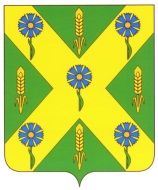 РОССИЙСКАЯ  ФЕДЕРАЦИЯОРЛОВСКАЯ ОБЛАСТЬАДМИНИСТРАЦИЯ НОВОСИЛЬСКОГО РАЙОНАПОСТАНОВЛЕНИЕ    14.09.2018г.____						                 №___256_г. Новосиль Об утверждении основных направленийбюджетной и налоговой политики Новосильского районана 2019-2021 годы	В соответствии со статьей 172 Бюджетного кодекса Российской Федерации, статьей 67 Положения «О бюджетном процессе в Новосильском районе», утвержденного решением  Новосильского районного Совета народных депутатов от 5 сентября 2014 года № 672  администрации Новосильского района п о с т а н о в л я е т:	1. Утвердить основные направления бюджетной и налоговой политики Новосильского района на 2019-2021 годы согласно приложению.	2. Финансовому отделу администрации Новосильского района обеспечить составление проекта районного бюджета на 2019 год и на плановый период 2020 2021 годов с учетом основных направлений бюджетной и налоговой  политики Новосильского района на 2019-2021 годы.	3. Разместить настоящее постановление на официальном сайте Новосильского района в сети «Интернет».	4. Контроль за исполнением постановления оставляю за собой.Глава Новосильского района                                            А.И.Шалимов